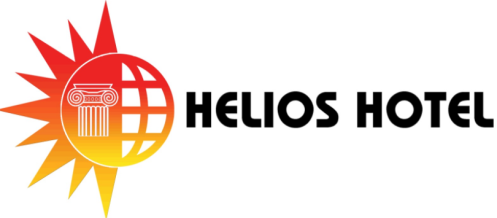 “The Sun Shines with Helios”Genel BilgilerKategori: 3 YıldızAdres: Ilıca Mah. 28 Sok. No: 9 Manavgat/AntalyaTelefon: +90 242 756 16 66Web Site: www.helioshotelside.com Havalimanı: 65 kmŞehir Merkezi: Kumköy’e 300 m, Side’ye 5 Km Plaja Uzaklık: 600 m Konsept: Her şey DahilÇıkış – Giriş:  Çıkış: 12:00  Giriş: 14:00Evcil Hayvan: İzin VerilmezKonuşulan Diller: Türkçe, Almanca, İngilizce, RusçaKarşılamaMisafirler lobide kokteyl ve Türk lokumu ile karşılanır.Balayı KonseptiOda için özel dekorasyonlarOdaya meyve sepetiÜcretsiz HizmetlerWi-Fi İnternetAnimasyonTürk HamamıŞezlongÜcretli HizmetlerGüvenlik KasasıOda ServisiTelefon Çamaşırhane HizmetiSağlık HizmetiSu SporlarıNargileOda TipleriTüm odalarda güvenlik kasası mevcuttur(Ücretli), TV, Telefon, Minibar(İçecek mevcut değildir), Saç Kurutucu, Balkon, KlimaVIP KonseptHavalimanı Transferi – Özel araçlaŞarap, Meyve, Odaya fındık, cips vs. Oda ServisiRestorantlar ve Yemek SaatleriBarlarSahil – UlaşımSahil - Servis saatleri aşağıdaki tablodadır.AnimasyonlarAkşam Animasyonları: Türk Gecesi (Haftada Bir kez) Konseptin PrensipleriTüm restoran ve barlarımızda içki/içecek servisi kadehle yapılmaktadır, şişe ile içecek servis yapılmamaktadır.Alkollü içecekler 18 yaş altına servis edilmez.Servis edilen tüm içecekler Gıda ,Tarım ve Hayvancılık Bakanlığı’nca müsaade edilen içeceklerdir.Animasyon aktiviteleri, yiyecek ve içecek ünitelerinin hizmet yerleri ve saatleri otel yönetimi tarafından değiştirilebilirOtelde konaklayan misafir sayısı 15 kişinin altında olması durumunda açık büfe yerine tabak servisi yapılır.Havuz ve Plaj için depozitolu veya ücretsiz havlu hizmetimiz yoktur.Kısa süreli ziyaretçilerinizi önceden resepsiyona bildirmeniz durumunda görüşmeler 30 dakika ile sadece resepsiyon katında lobide sınırlıdır. 30 dakika üzeri görüşmeler Otel günlük kullanım bedeli ile ücretlendirilir. Tesise girişte kimlik ibrazı (Pasaport, Ehliyet, N. Cüzdanı) güvenlik kuralları gereğince zorunludur.SayıAlanÖzelliklerStandart Odalar4030 M2Yatak Odası – BanyoAile Odaları1060 M2Yatak Odası – Oturma Odası - BanyoZamanMekanKahvaltı07:00-10:00Ana RestaurantÖğle Yemeği12:30-14:00Ana RestaurantSnack Saati12:30-14:00Sahil RestaurantKahve Saati16:00-17:00Havuz Bar(Meyve, Pasta)Akşam Yemeği19:00-21:00Ana RestaurantZamanİçeceklerHavuz Bar07:00-23:30Yerli Alkollü İçkiler, Sıcak ve Soğuk İçeceklerSahil Bar10:00-17:00 Sıcak ve Soğuk İçecekler (Alkollü İçkiler Ücretlidir) Otelden AyrılışSahilden Ayrılış09:0009:1010:0010:1012:2012:4014:0014:1017:0017:10